                                                                                                                                                                                                                                                                                                                                РЕШЕТИЛІВСЬКА МІСЬКА РАДА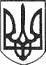 ПОЛТАВСЬКОЇ ОБЛАСТІВИКОНАВЧИЙ КОМІТЕТРІШЕННЯ21 жовтня 2022 року                                                                                      № 183Про затвердження протоколу електронного аукціону Керуючись законами України „Про місцеве самоврядування в Україні”, „Про оренду державного та комунального майна”, Порядком передачі в оренду державного та комунального майна, затвердженим постановою Кабінету Міністрів України від 03.06.2020 № 483, рішенням третьої позачергової сесії Решетилівської міської ради восьмого скликання від 27.01.2021 № 105-3-VІІІ „Про затвердження документів щодо оренди майна Решетилівської міської територіальної громади”, виконавчий комітет Решетилівської міської радиВИРІШИВ:Затвердити протокол електронного аукціону від 16 жовтня 2022 року                                      № LLE001-UA-20221003-15324 про визнання переможцем електронного аукціону на право оренди  нежитлових приміщень кімнат № 34 та № 35, загальною площею 39,60 м.кв.,  розташованих за адресою: вул. Старокиївська, 6 в м. Решетилівка - фізичну особу Довбиш Сергія Миколайовича.2. Відділу з юридичних питань та управління комунальним майном виконавчого комітету міської ради (Колотій Н.Ю.) провести процедуру  укладення договору оренди з переможцем аукціону.  Міський голова								О.А.Дядюнова